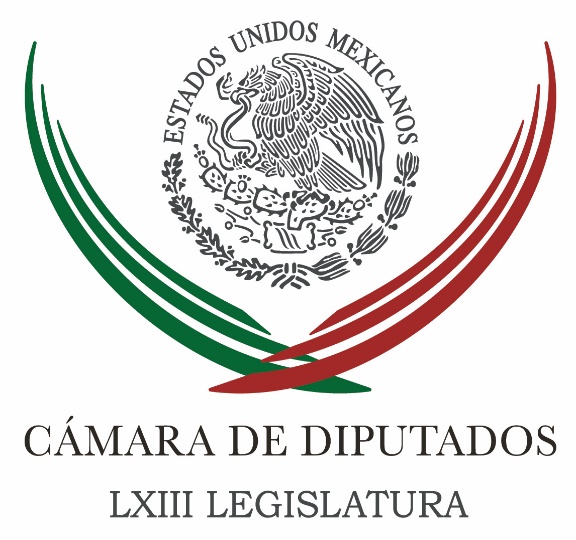 Carpeta InformativaMonitoreo Fin de SemanaResumen: Adecuar estrategias para garantizar orden en cárceles: Martínez NeriPAN exige juicio y castigo ejemplar para Javier DuarteRetroceso, generalizar prisión preventiva: CamachoAlistan aval para Frente Amplio; la izquierda no se desdibujará: ZambranoHay evidencia de corrupción en Paso Exprés; no quedará impune: BolañosAbdala, clave en desvíos de recursos de Duarte; urge desaforarlo: PRDPiden auditar a empresas que construyen nuevo aeropuertoProponen atención permanente de psicólogos en escuelas públicasImpulsar parques eólicos dinamizará la economía, afirma diputado16 de julio de 2017TEMA(S): Trabajo LegislativoFECHA: 16/07/2017HORA: 16:41NOTICIERO: Fórmula onlineEMISIÓN: Fin de semanaESTACION: InternetGRUPO: Fórmula0Adecuar estrategias para garantizar orden en cárceles: Martínez NeriEl diputado perredista Francisco Martínez Neri presentó un punto de acuerdo para exhortar al Sistema Nacional de Seguridad Pública para que revise y adecue las estrategias, a fin de conservar el orden y la garantía de los derechos humanos de los internos en las cárceles del país.En el documento que presentó ante la Comisión Permanente del Congreso de la Unión destacó la necesidad de reformar el Sistema de Justicia Penal y "que se mejore la impartición de justicia y las condiciones de vida de los reos dentro de los reformatorios".Además, solicitó que el Secretariado del Sistema Nacional de Seguridad Pública remita información sobre los avances en la resolución de los problemas señalados en diversos informes de la Comisión Nacional de los Derechos Humanos (CNDH).El coordinador de los diputados del PRD, indicó que no se puede permitir que hechos como el ocurrido en un penal de Guerrero, que dejó 28 muertos, sean una constante en los Centros de Readaptación Social, y pidió a la Fiscalía General del estado entregar los avances obtenidos en la investigación del caso."No esperemos a que esta situación se salga de control. Tenemos los focos rojos de que los centros de inserción social no están funcionando adecuadamente; es decir, no hay una readaptación, al contrario, se están convirtiendo en escuelas para criminales. Esto nos obliga a implementar acciones para revertir esta situación", concluyó. /psg/m.TEMA(S): Trabajo LegislativoFECHA: 16/07/2017HORA: 12:48NOTICIERO: Milenio onlineEMISIÓN: Fin de semanaESTACION: InternetGRUPO: Milenio0PAN exige juicio y castigo ejemplar para Javier DuarteEl líder parlamentario del PAN en la Cámara de Diputados, Marko Cortés, exigió al gobierno federal enjuiciar y castigar en forma ejemplar al ex gobernador veracruzano Javier Duarte, así como al resto de los integrantes de lo que llamó “la nueva generación del PRI corrupto”.En vísperas de la extradición de Duarte a México por parte del gobierno de Guatemala, el legislador panista subrayó que las autoridades están obligadas a demostrar la responsabilidad del ex mandatario de Veracruz en la comisión de los delitos por los que se le acusa.Cortés dijo que el propio Javier Duarte exhibió hace unos días su cinismo, al señalar que después de ser extraditado quedará en libertad, pues, según él, no hay pruebas de sus delitos.Advirtió que esas declaraciones resultan preocupantes y obligan a la Procuraduría General de la República a hacer un trabajo con independencia, eficiencia y sin errores.Marko Cortés aseguró  que para su partido es prioritario lograr la recuperación del dinero saqueado de las arcas de Veracruz y resarcir el daño a las finanzas de la entidad, pues los veracruzanos son quienes sufren los excesos de Duarte en rubros básicos como salud, educación y seguridad.“Es verdaderamente inaceptable el robo que hizo a manos llenas en Veracruz y por eso hemos venido exigiendo que la autoridad recupere todo lo robado como pueden ser ranchos, aviones, casas y todo el dinero que haya saqueado”, remarcó.El panista pidió a la PGR sustentar e informar con transparencia y claridad acerca de la red de complicidades que permitieron a Duarte de Ochoa desviar  más de 45 mil millones de pesos, según las 52 denuncias formuladas por la Auditoría Superior de la Federación (ASF).“No olvidemos también que entre los desvíos se encuentran los realizados al partido Morena de Andrés Manuel López Obrador, por el que obtenían 2.5 millones de pesos mensuales, provenientes del erario de los veracruzanos”, afirmó.Cortés señaló que Javier Duarte y otros personajes beneficiados con el reparto de dinero deberán acudir ante la justicia y aseguró que el PAN estará atento al proceso. /psg/mTEMA(S): Trabajo LegislativoFECHA: 16/07/2017HORA: 16:32NOTICIERO: Milenio.comEMISIÓN: Fin de SemanaESTACIÓN: InternetGRUPO: Milenio0Retroceso, generalizar prisión preventiva: CamachoCésar Camacho Quiroz, coordinador del PRI en la Cámara de Diputados, dijo que generalizar la prisión preventiva oficiosa sería un retroceso a un sistema de justicia que ya acreditó su desfase y atentaría contra la dignidad de las personas.Camacho subrayó que hoy existe un catálogo de delitos considerados graves y que ameritan por ello prisión preventiva oficiosa, como son el homicidio, la violación, la trata de personas y los delitos contra la salud, pero aún los actos ilícitos no incluidos en esa lista pueden ser motivo de prisión preventiva cuando un juez lo determine necesario por la peligrosidad del responsable o la gravedad con que se cometió el delito.“Lo oficioso facilita el trabajo del investigador, porque de inmediato se pone en prisión al acusado y después se investiga; lo oficioso sería un subsidio a la incapacidad, porque hoy quien lleve un caso ante el juez en calidad de ministerio público, policía o cualquier otra autoridad debe estar muy bien capacitado para sostener, ante el juzgador, la validez de las evidencias, los testimonios y toda clase de pruebas”, destacó el líder priista en un comunicado.El líder parlamentario dijo que es injusto culpar al nuevo Sistema de Justicia Penal del aumento de los niveles de criminalidad y sostuvo que la reforma en la materia no tiene marcha atrás.El diputado federal reconoció que los nueve años transcurridos desde la aprobación del nuevo Sistema de Justicia Penal no han sido suficientes para la capacitación de policías preventivos, policías de investigación, agentes del Ministerio Público, peritos, fiscales, jueces, y hasta quienes aplican las sanciones carcelarias.César Camacho aseguró que la reforma constitucional y las subsecuentes para la adopción de este nuevo Sistema de Justicia son congruentes con la reforma constitucional en materia de derechos humanos aprobada por el Congreso de la Unión en 2011.El líder parlamentario del PRI recordó asimismo que el sistema anterior, inquisitorio y cerrado, permitía una serie de vejaciones contra los inculpados, a quienes, de entrada, se les consideraba presuntos responsables y de inmediato se les encarcelaba para seguir el juicio.Por ello, indicó, el nuevo Sistema de Justicia Penal representa un gran avance cultural y jurídico de grandes proporciones que corresponde a un país democrático como México, pero también se debe insistir en una mayor capacidad para realizar investigaciones exitosas y procesos apegados a derecho. /jpc/mTEMA(S): Información GeneralFECHA: 16/07/2017HORA: 17:11NOTICIERO: Noticias MVS onlineEMISIÓN: Fin de semanaESTACION: InternetGRUPO: Noticias MVS0Alista PRD aval para Frente Amplio; la izquierda no se desdibujará: ZambranoEl Partido de la Revolución Democrática aprobará en breve y por mayoría, la creación del Frente Amplio Democrático con el Partido Acción Nacional, organizaciones sociales, ciudadanos destacados, académicos, intelectuales y otras personalidades, adelantó el vicecoordinador de la bancada del Sol Azteca en la Cámara de Diputados, Jesús Zambrano.Al indicar que la creación del Frente y la definición de la línea política del partido rumbo al 2018 será tomada en unos cuantos días por el Consejo Nacional perredista, el legislador insistió en que con ello, el Sol Azteca no se “desdibujara”.Por el contrario, apuntó, fortalecer la oposición el país, que podrá hacerle frente al Partido Revolucionario Institucional y a Andrés Manuel López Obrador.Zambrano Grijalva dijo que es momento de entender que el país vive una situación preocupante que obliga a buscar salidas democráticas, en colaboración de las fuerzas políticas que estén dispuestas a ello y a impedir que los mexicanos tomen la “salida en falso”, es decir, que voten por el Movimiento de Regeneración Nacional.El legislador federal recalcó que el Frente no solo incluye al PAN, o es un asunto de las dirigencias de ambas fuerzas políticas, sino que contará con la participación de la sociedad civil, intelectuales, artistas, académicos y quienes buscan asar adelante al país.El ex presidente del Sol Azteca dijo confiar en que la línea política para 2018 se aprobará por mayoría, pues gran parte de la dirigencia, los gobernadores emanados del PRD y los “mandatarios aliancistas”, así como por el Jefe de Gobierno de la Ciudad de México, Miguel Mancera, se han pronunciado a favor.Afirmó que por aliarse con el PAN para ir por la Presidencia de la República, “al PRD no le va a pasar nada”, por el contrario, será parte del “bloque gobernante” podrá mantener sus principios de izquierda aunque gobierne en conjunto con la derecha.“No es un asunto de si desdibuja la izquierda, o la derecha, o las otras. Debemos entender que vivimos una situación preocupante y complicada. A esta crisis hay que darle una salida democrática con la confluencia de las fuerzas dispuestas a llegar a acuerdos por el bien del país; evitar una salida en falso con un ‘presidente bueno, que tenga el apoyo de la mayoría de la gente y que acabe con la mafia del poder’ pero sin modificar el actual régimen político”, dijo.Insistió en que la alianza con los panistas significará “compartir” con la sociedad civil, tener un programa de gobierno común, atender de manera más efectiva las necesidades de la población y sustituir el modelo presidencialista, el cual se encuentra en crisis.Admitió que difícilmente México podrá tener un gobernante similar al que recientemente se eligió en Francia, el liberal Emmanuel Macron, por lo que no habrá un “Macron”  mexicano, aunque la apuesta a futuro debería ir hacia ese camino.En la insistencia de justificar la alianza con el albiazul, el legislador aseveró que al interior de fuerzas alineadas al PRI, como el Partido Encuentro Social, el Partido Verde (PVEM) y Nueva Alianza, algunos sectores han mostrado interés en el Frente Amplio Democrático.“Lo que hay que entender es que un partido ya no puede ganar elecciones por sí solo, ni el PRI, y quienes se empeñan en hacerlo, no están obteniendo triunfos. Por otro lado, estamos teniendo no solo un final de sexenio caótico y preocupante por las situaciones que está viviendo el país, sino que estamos ante una crisis de fin de régimen político presidencialista que se agotó y debemos sustituirlo”, con un gobierno de coalición, añadió.Aseveró que si en realidad se busca un cambio de régimen, si se ponen por delante las ideologías, como la de izquierda, el propósito no se logrará.A los perredistas que insisten en la unidad de las izquierdas y no con el PAN, ya se les recordó que la respuesta de Morena es la descalificación, porque ellos no quieren a los dirigentes, sino a la militancia perredista y así, no se pueden construir acuerdos, recalcó.Zambrano aprovechó su disertación para enviar un mensaje a quienes ya están pensando en postularse: primero hay que ponerse de acuerdo sobre los términos en que operará un gobierno de coalición, en el contenido del programa común y en el método para elegir al candidato o candidata, para finalmente definir un nombre. De lo contrario, el plan podría suspenderse y quedar “en nada”. /psg/m.TEMA(S): Trabajo LegislativoFECHA: 16/07/2017HORA: 15:33NOTICIERO: Fórmula onlineEMISIÓN: Fin de SemanaESTACIÓN: InternetGRUPO: Fórmula0Hay evidencia de corrupción en Paso Exprés; no quedará impune: BolañosJavier Bolaños, diputado de Partido Acción Nacional, aseguró que el socavón que se registró, el pasado 12 de julio, en el Paso Exprés, que provocó la muerte de dos personas, es el resultado de una serie de omisiones e irresponsabilidades de los involucrados, incluido el titular de la Secretaría de Comunicaciones y Transportes, Gerardo Ruiz Esparza.En ese sentido, dijo, se presentó una demanda penal ante la Procuraduría General de la República, en contra del Secretario federal, así como en contra del director general de Carreteras, Clemente Poon Hung y el exdelgado de SCT en Morelos, José Luis Alarcón Ezeta, por los delitos de omisión y uso ilícito de sus atribuciones que la ley confiere.En entrevista con Juan Francisco Rocha, el legislador aseguró que esta es la primera de una serie de acciones que ejercerán en contra de los involucrados, "esto no se puede quedar así, entre más buscamos, más irregularidades encontramos; es una obra que se hacía a más del doble que se había contemplado, eso ya habla de que es una obra cuyo proyecto conceptual y ejecutivo fueron mucho muy deficientes".Los funcionarios de la SCT, sostuvo, han intentado justificar las irregulares estructurales de la obra, "no olvidemos que van más de 20 muertes durante el proceso de la obra de las que se suman estas dos personas de las que lamentablemente perdieron la vida".Es ofensivo, dijo, que funcionarios de la dependencia reclamen que los morelenses pretenden que el Paso Exprés sea parte de su infraestructura urbana, "me parece que habla de una tremenda insensibilidad, que no se ha aquilatado lo que está pasando, hablar de que se van a indemnizar a las familias de los deudos por el mal rato que les hicieron pasar, indica que están totalmente fuera de lugar".Javier Bolaños aseguró que con estos procedimientos legales buscan dar un cauce legal a la molestia de la población.Indicó que al ser la PGR parte una estructura del Ejecutivo Federal, no pretende llegar sólo a una instancia, "podemos hacer un esfuerzo en lo particular y todas nuestras pruebas, todos nuestros argumentos, todo el sustento que estamos recopilando, podemos llevarlo ante un juez; el juez puede obligar al Ministerio Público a que radique el expediente y se proceda en consecuencia, son hechos que no van a quedar impunes".Derivado de las indagaciones, aseguró Bolaños, se está comenzando a vislumbrar "tremenda evidencia de corrupción" y deberá tomar un cauce institucional "para deslindar responsabilidades y que pague, quien tenga que pagar". /jpc/mTEMA(S): Trabajo LegislativoFECHA: 16/07/2017HORA: 14:01NOTICIERO: Noticias MVS onlineEMISIÓN: Fin de semanaESTACION: InternetGRUPO: Noticias MVS0Abdala, clave en desvíos de recursos de Duarte; urge desaforarlo: PRDLa Sección Instructora de la Cámara de Diputados debería retomar de inmediato el desafuero del diputado federal de Partido Revolucionario Institucional, Antonio Tarek Abdala, pieza clave en el caso de los desvíos de recursos públicos del ex gobernador Javier Duarte, planteó el diputado federal del Partido de la Revolución Democrática, Omar Ortega.El integrante de la Sección Instructora señaló que en la víspera de la llegada de Duarte de Ochoa al país, lo que se prevé suceda este lunes 17 de julio, resulta urgente retirarle el fuero, a fin de que se ejerza acción penal en su contra y revele a la autoridad cómo se concretaron los desvíos de recursos Veracruz hacia el PRI, entre otras irregularidades.Ortega Álvarez demandó que el Gobierno Federal deje de simular que quiere aplicarle la ley a Duarte de Ochoa.En primera instancia, el diputado Ortega señaló que la autoridad federal debe hacer cumplir la ley y con ello, recuperar los miles de millones de pesos que el ex gobernador veracruzano y sus cómplices desviaron y robaron.Lamentó que ante los evidentes actos de corrupción cometidos por el ex mandatario de Veracruz y otros ex gobernadores, como los de Quintana Roo y Chihuahua, las instancias a cargo de las investigaciones deben dejar de “hacerse las ciegas” y proceder en su contraInsistió en que es necesario retomar el desafuero del diputado Tarek Abdala, quien fuera puesto en evidencia en la grabación dada a conocer la semana anterior, de la que ya se tenían indicios desde hace meses, en la que habla con Duarte sobre el desvío de mil millones de pesos del estado hacia el PRI.A ello se suma, dijo, la segunda solicitud de desafuero contra un diputado federal priísta allegado a Duarte de Ochoa, Alberto Silva Ramos, a quien la Fiscalía General de Veracruz acusa de desviar cuatro mil millones de pesos destinados a distintas dependencias en esa entidad.Si esos dos desafueros no avanzan y si Javier Duarte no es sentenciado por los delitos que se le imputan, como operaciones con recursos de procedencia ilícita y delincuencia organizada, su extradición será “un fraude”, una simulación y una burla a los ciudadanos, que el Sol Azteca no está dispuesto a consentir. /psg/mTEMA(S): Trabajo LegislativoFECHA: 16/07/2017HORA: 16:50NOTICIERO: Fórmula onlineEMISIÓN: Fin de SemanaESTACIÓN: InternetGRUPO: Fórmula0Piden auditar a empresas que construyen nuevo aeropuertoEl presidente de la Comisión Especial de la Cámara de Diputados que da Seguimiento a la Construcción del Nuevo Aeropuerto, Rafael Hernández Soriano, planteó hacer una auditoría especial a todas las empresas que participan en la construcción de la magna obra. Por ello anunció que desde la comisión especial que preside, solicitará al auditor Superior de la Federación que, bajo la premisa de la seguridad de los futuros usuarios del nuevo aeropuerto internacional, además de la correcta aplicación de procedimientos administrativos, se redoblen las inspecciones.En opinión del legislador federal, es necesario revisar minuciosamente el desempeño de las autoridades, así como las empresas involucradas en la obra transexenal y multimillonaria.Hernández Soriano recordó que octubre del año 2020 es la fecha prevista para que entre en operaciones la nueva terminal aérea, de acuerdo con el Grupo Aeroportuario de la Ciudad de México. /jpc/mTEMA(S): Trabajo LegislativoFECHA: 16/07/2017HORA: 10:21NOTICIERO: NotimexEMISIÓN: Fin de SemanaESTACIÓN: InternetGRUPO: Gubernamental0Proponen atención permanente de psicólogos en escuelas públicasLa diputada Evelyng Flores Carranza planteó que las secretarías de Educación Pública y de Salud implementen un programa para que psicólogos y psiquiatras tengan presencia permanente en escuelas públicas de nivel básico, a fin de cuidar la salud física y mental de niños, niñas y adolescentes. En un punto de acuerdo, consideró que, ante el incremento de casos de abuso, acoso y depresión en los menores, los especialistas permitirán cubrir las necesidades básicas y características de cada centro escolar. Además, planteó intensificar las campañas de capacitación y concientización a padres de familia, tutores, directores y maestros, para que cuenten con las herramientas necesarias y puedan identificar cualquier acto hostil cometido contra los infantes.Detalló que, en 2016, la secretaría técnica de la Comisión de Derechos de la Niñez alertó que ante la problemática del aumento de suicidios en menores de edad se requiere una mayor atención psicológica. De igual manera, el Instituto Nacional de Psiquiatría expuso que si no se combatían las formas de agresión a las que se enfrentan los niños y jóvenes, para el año 2020 el suicidio se convertirá en la primera causa de muerte. En este sentido, la legisladora por Jalisco destacó la labor del gobierno federal no sólo con reformas para mejorar el contenido educativo, sino que además ha reafirmado su compromiso para que niños y jóvenes cuenten con programas específicos para mejorar su salud física y mental. Flores Carranza precisó que, como parte del Nuevo Modelo Educativo, las secretarías de Educación y de Salud presentaron el programa “Salud en tu Escuela”, el cual tiene como finalidad que los menores en edad escolar, tengan un cuerpo sano, eviten conductas de riesgo y aprendan hábitos saludables. /jpc/mTEMA(S): Trabajo LegislativoFECHA: 16/07/2017HORA: 10:26NOTICIERO: NotimexEMISIÓN: Fin de SemanaESTACIÓN: InternetGRUPO: Gubernamental0Impulsar parques eólicos dinamizará la economía, afirma diputadoLa creación de parques eólicos, así como el uso de energías alternativas permitirán dinamizar la economía del país, favorecer al medio ambiente y contribuir al bienestar social, expresó el diputado de Nueva Alianza, Francisco Javier Pinto Torres.En entrevista, destacó que invertir en el desarrollo de tecnología Eolo eléctrica es un área de oportunidad que debe aprovecharse, toda vez que la Secretaría de Energía dio a conocer que México busca aumentar en 165 por ciento la generación de energías limpias.Esto, añadió, el integrante de la Comisión de Energías Renovables de la Cámara de Diputados, permitiría reducir 43 millones de toneladas de dióxido de carbono, uno de los principales gases que contribuyen al efecto invernadero.Apuntó que de acuerdo con la Asociación Mexicana de Energía Eólica (Amdee), la capacidad del país en el rubro, durante 2016, fue de tres mil 527 megavatios (MW) y se prevé un crecimiento de 12 mil 823 MW para 2020, “lo que representa una gran oportunidad para invertir en parques eólicos”.Manifestó que según datos de la Universidad Nacional Autónoma de México (UNAM), México se coloca entre los 10 países que a nivel mundial tienen mayor crecimiento en este sector, y de acuerdo con la Amdee, Jalisco, Tamaulipas, Nuevo León, Chiapas, Baja California y Oaxaca son los estados que más producen energía por medio del viento.Por ello, dijo que es necesario que los gobiernos federales, estatales, municipales y la iniciativa privada, conjunten acciones orientadas a la generación de energías renovables.“Es necesario promover el uso de las energías limpias y aprovechar las herramientas que nos proporcionan la tecnología y la innovación, porque el viento es un fenómeno natural que no produce sustancias nocivas y tampoco contribuye al calentamiento global”, subrayó. /jpc/m